1.	Which of the following is NOT one of the processes included in operations management?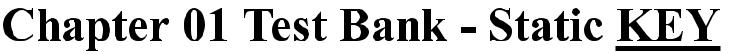 A.	DesignB.	FinanceC.	ProduceD.	DeliverAACSB: Reflective ThinkingBlooms: RememberDifficulty: 1 EasyGradable: automaticLearning Objective: 01-01 Explain what operations management is and why it is important.Topic: A Broad Definition of Supply Chain Operations Management2.	A supply chain is a global network of organizations and activities involved in:A.	Producing, buying, servicing, and disposing of goods and services.B.	Designing, transforming, consuming, and disposing of goods and services.C.	Financing, producing, and marketing of goods and services.D.	Designing, financing, selling, and disposing of goods and services.The organizations and activities in a supply chain are involved in designing, transforming, consuming, and disposing of goods and services.AACSB: Reflective ThinkingBlooms: RememberDifficulty: 1 EasyGradable: automaticLearning Objective: 01-01 Explain what operations management is and why it is important.Topic: A Broad Definition of Supply Chain Operations Management3.	Operations managers answer questions of what, how, when, where, and who by defining both the ___________ and _____________ aspects of the operations management system.A.	Financing and capacityB.	Marketing and deliveryC.	Structural and infrastructuralD.	Production and accountingStructural and infrastructural aspects of operations management must be defined to answer questions of what, how, when, where, and who.AACSB: Reflective ThinkingBlooms: RememberDifficulty: 2 MediumGradable: automaticLearning Objective: 01-02 Describe the major decisions that operations managers typically make.Topic: A Broad Definition of Supply Chain Operations Management4.	Structural operations management decisions include:A.	Workforce, capacity, and facilities.B.	Workforce, production planning, and materials controls.C.	Capacity, facilities, and technology.D.	Materials controls, supply chain, and value definition.Structural decisions include capacity, facilities, technology, and the supply chain network. The other decisions are infrastructural decisions.AACSB: Reflective ThinkingBlooms: RememberDifficulty: 2 MediumGradable: automaticLearning Objective: 01-02 Describe the major decisions that operations managers typically make.Topic: A Broad Definition of Supply Chain Operations Management5.	Joe Jones was asked to undertake a project to determine the resources and capacity his firm would need in the next three to 10 years. These types of decisions are considered to be:A.	Infrastructural aspects of operations management.B.	Positional aspects of operations management.C.	Assessment aspects of operations management.D.	Structural aspects of operations management.Resources and capacity are among the structural decisions.AACSB: Reflective ThinkingBlooms: ApplyDifficulty: 2 MediumGradable: automaticLearning Objective: 01-02 Describe the major decisions that operations managers typically make.Topic: A Broad Definition of Supply Chain Operations Management6.	Physical goods can be differentiated from services in the operations management process by:A.	Longer lead times and they can be inventoried.B.	More capital intensive and short lead times.C.	More labor intensive and longer lead times.D.	More expensive and easier to control.Physical goods typically have longer lead times than services and can be inventoried (services typically cannot). See Table 1-1.AACSB: Reflective ThinkingBlooms: RememberDifficulty: 1 EasyGradable: automaticLearning Objective: 01-02 Describe the major decisions that operations managers typically make.Topic: A Broad Definition of Supply Chain Operations Management7.	Which of the following functions would NOT have to think about "processes"?A.	Logistics managementB.	Production managementC.	Supply managementD.	AccountingE.	All of these have to think about "processes."AACSB: Reflective ThinkingBlooms: RememberDifficulty: 1 EasyGradable: automaticLearning Objective: 01-03 Explain the role of processes and process thinking in operations management.Topic: A Broad Definition of Supply Chain Operations Management8.	Which of the following statements about operations management processes is NOT true?A.	Inputs to operations management processes can be materials, people, and/or information.B.	Outputs of operations management processes are always tangible goods.C.	Operations management processes involve transformation of inputs into valuable outputs.D.	Design of operations processes should reflect what customers want.Outputs of operations management processes can be services.AACSB: Reflective ThinkingBlooms: RememberDifficulty: 2 MediumGradable: automaticLearning Objective: 01-03 Explain the role of processes and process thinking in operations management.Topic: A Broad Definition of Supply Chain Operations Management9.	Growth of the supply chain management perspective in operations management results from the advent of:A.	Technology and infrastructure advances.B.	Collaborative networks.C.	A focus on core capabilities.D.	All of these.In addition to the three listed alternatives, reduction in trade barriers also contributed to growth of the supply chain perspective.AACSB: Reflective ThinkingBlooms: RememberDifficulty: 1 EasyGradable: automaticLearning Objective: 01-04 Explain what the supply chain is and what it means to view operations management using a supply chain perspective.Topic: Operations Management Yesterday and Today10. During the "mass production" era, operations management focused primarily on:A.	Production and design.B.	Internal production.C.	The global supply chain.D.	Sales, production and design.In the mass production era, the operations focus was on internal production.AACSB: Reflective ThinkingBlooms: RememberDifficulty: 2 MediumGradable: automaticLearning Objective: 01-04 Explain what the supply chain is and what it means to view operations management using a supply chain perspective.Topic: Operations Management Yesterday and Today11. While there is overlap between operations management and supply chain management, the two are different in that:A.	Operations management focuses on production, supply chain management focuses on supply and logistics.B.	Operations management focuses on tangible goods, supply chain management focuses on services.C.	Operations management focuses on processes, supply chain management focuses on relationships and flows.D.	All of these.The key distinction is that supply chain management focuses on relationships and flows, whereas operations management focuses on processes.AACSB: Reflective ThinkingBlooms: ApplyDifficulty: 1 EasyGradable: automaticLearning Objective: 01-04 Explain what the supply chain is and what it means to view operations management using a supply chain perspective.Topic: Viewing Operations Management from a Supply Chain Management Perspective12.	Johnson Company makes widgets, which it then sends to Smith Company. Smith Company puts the widgets in packages. Smith Company is considered by Johnson to be a:A.	Critical customer.B.	Upstream product supplier.C.	Aftermarket supplier.D.	Downstream product supplier.Companies that enhance finished goods are considered downstream product suppliers.AACSB: Reflective ThinkingBlooms: ApplyDifficulty: 2 MediumGradable: automaticLearning Objective: 01-05 Identify the partners and functional groups that work together in operations management.Topic: Viewing Operations Management from a Supply Chain Perspective13. To an operations manager, the "critical customer" is:A.	The person who buys a product.B.	The person who has the greatest impact on design, sales, and growth opportunities for the product.C.	The Echelon 1 customer.D.	The person who uses the product.The critical customer is one who has the greatest impact on design, sales, and growth opportunities.AACSB: Reflective ThinkingBlooms: RememberDifficulty: 1 EasyGradable: automaticLearning Objective: 01-05 Identify the partners and functional groups that work together in operations management.Topic: Viewing Operations Management from a Supply Chain Management Perspective14.	Which functional activities are the most closely related to operations managers’ attempts to manage the flow of materials and information in a firm?A.	Finance, accounting, and supply managementB.	Logistics, finance and supply managementC.	Logistics, supply, and customer managementD.	Customer, finance, and logistics managementAACSB: Reflective ThinkingBlooms: RememberDifficulty: 1 EasyGradable: automaticLearning Objective: 01-06 Define the planning activities associated with managing operations across the supply chain.Topic: Viewing Operations Management from a Supply Chain Management Perspective15.	Jones Manufacturing sells a part to Lear Corporation. Lear puts this part into a radio, which Lear then sells to Ford. From Ford's point of view, Jones Manufacturing is a(n) __________ supplier.A.	Echelon 1B.	Echelon 2C.	Tier 1D.	Tier 2A supplier's supplier is known as a Tier 2 supplier.AACSB: Reflective ThinkingBlooms: ApplyDifficulty: 2 MediumGradable: automaticLearning Objective: 01-05 Identify the partners and functional groups that work together in operations management.Topic: Viewing Operations Management from a Supply Chain Management Perspective16. Operations management is:A.	The management of production.B.	The management of services.C.	The management of processes.D.	The management of physicians."Processes" comprehends all of the aspects of operations management. The other answers are just possible components of operations management.AACSB: Reflective ThinkingBlooms: RememberDifficulty: 1 EasyGradable: automaticLearning Objective: 01-01 Explain what operations management is and why it is important.Topic: A Broad Definition of Supply Chain Operations Management17. Which of the following statements are reasons why operations management is important?A.	Efficient and productive operations drive the economic well-being of nations.B.	Operations management is responsible for much of the value created by organizations.C.	Operations management is a key source of competitive differentiation among firms.D.	All of these are reasons why operations management is important.Operations management affects both macroeconomic and individual firm outcomesAACSB: Reflective ThinkingBlooms: RememberDifficulty: 1 EasyGradable: automaticLearning Objective: 01-01 Explain what operations management is and why it is important.Topic: A Broad Definition of Supply Chain Operations Management18. A process is:A.	A set of planned steps used to achieve an objective.B.	A system of activities that transforms inputs into valuable outputs.C.	A system of decisions.D.	A combined effort by people who want to get something done.Processes involve transformation, and they may or may not involve people.AACSB: Reflective ThinkingBlooms: UnderstandDifficulty: 2 MediumGradable: automaticLearning Objective: 01-03 Explain the role of processes and process thinking in operations management.Topic: A Broad Definition of Supply Chain Operations Management19. Which of the following statements is NOT true regarding supply chain management?A.	Globalization has slowed the growth of supply chain management.B.	Supply chain management is a way of viewing operations management.C.	Supply chain management has grown as a result of a focus on core competencies.D.	Supply chain management is about making the most of relationships with suppliers.Globalization has increased the growth of supply chain management. SCM involves relationships with customers and partners, not just suppliers.AACSB: Reflective ThinkingBlooms: UnderstandDifficulty: 2 MediumGradable: automaticLearning Objective: 01-04 Explain what the supply chain is and what it means to view operations management using a supply chain perspective.Topic: Viewing Operations Management from a Supply Chain Management Perspective20. Every organization operates which of the following types of supply chains?A.	Product and tangible goods supply chains.B.	Information and personnel supply chains.C.	Direct and indirect supply chains.D.	Product and resource/technology supply chains.Product supply chains manage flows of goods and services. Resource/technology supply chains manage acquisitions and flows of equipment, facilities, workers, product designs, and so on.AACSB: Reflective ThinkingBlooms: UnderstandDifficulty: 2 MediumGradable: automaticLearning Objective: 01-04 Explain what the supply chain is and what it means to view operations management using a supply chain perspective.Topic: Viewing Operations Management from a Supply Chain Management Perspective21. Which of the following factors is NOT a major change driver that supply chain managers are concerned about?A.	Technology changesB.	Regulatory changesC.	Global political changesD.	Supply chain managers are concerned about All of these changes.Supply chain managers also track market changes, including social issues such as sustainability.AACSB: Reflective ThinkingBlooms: UnderstandDifficulty: 2 MediumGradable: automaticLearning Objective: 01-04 Explain what the supply chain is and what it means to view operations management using a supply chain perspective.Topic: Viewing Operations Management from a Supply Chain Management Perspective22. Different levels of planning in supply chain operations management include:A.	General and detailed planning.B.	Strategic, tactical, and operational planning.C.	Long-term and short-term planning.D.	Logistical, operational, and procurement planning.Strategic, tactical, and operational planning address different time frames and levels of detail.AACSB: Reflective ThinkingBlooms: RememberDifficulty: 1 EasyGradable: automaticLearning Objective: 01-06 Define the planning activities associated with managing operations across the supply chain.Topic: Viewing Operations Management from a Supply Chain Management Perspective23. An example of strategic planning is:A.	Deciding where to locate a new manufacturing plant.B.	Forecasting next week's demand of a given product item.C.	Targeting customer demand for aggregate product families.D.	Setting inventory levels for a given product.Strategic planning addresses long-term decisions involving large amounts of money.AACSB: Reflective ThinkingBlooms: UnderstandDifficulty: 2 MediumGradable: automaticLearning Objective: 01-06 Define the planning activities associated with managing operations across the supply chain.Topic: Viewing Operations Management from a Supply Chain Management Perspective24. Which of the following decisions would NOT be under the direct control of operations managers?A.	What resources will be used to satisfy customer demand?B.	What customers should be targeted with greatest priority?C.	What suppliers should provide needed inputs?D.	What mode of transportation should be used to ship products?Customer targeting is primarily the responsibility of the marketing function.AACSB: Reflective ThinkingBlooms: RememberDifficulty: 2 MediumGradable: automaticLearning Objective: 01-02 Describe the major decisions that operations managers typically make.Topic: A Broad Definition of Supply Chain Operations Management25. Customer service management connects what functional groups?A.	Supply management, marketing, and finance.B.	Logistics management, sales and distribution, and product engineering.C.	Marketing, logistics management, and sales and distribution.D.	Human resources management, marketing, and finance.These groups work together to identify and fulfill customers' needs.AACSB: Reflective ThinkingBlooms: UnderstandDifficulty: 2 MediumGradable: automaticLearning Objective: 01-05 Identify the partners and functional groups that work together in operations management.Topic: Viewing Operations Management from a Supply Chain Management Perspective26. Supply chain management has grown as a prevalent perspective on operations management because:A. Purchasing managers now have stronger roles in companies.B. Firms have become more vertically integrated.C. Technology has facilitated globalization.D. Governments have become less open to trade.AACSB: Reflective ThinkingBlooms: UnderstandDifficulty: 2 MediumGradable: automaticLearning Objective: 01-04 Explain what the supply chain is and what it means to view operations management using a supply chain perspective.Topic: Viewing Operations Management from a Supply Chain Management Perspective27. Fundamental areas of management in supply chain operations management include:A. Quality, Inventories, and Processes.B. People, Equipment, and Money.C. Markets, Processes, and Sales.D. Lean Systems, Quality, and Flexibility.AACSB: Reflective ThinkingBlooms: RememberDifficulty: 2 MediumGradable: automaticLearning Objective: 01-01 Explain what operations management is and why it is important.Topic: A Broad Definition of Supply Chain Operations Management28. Which of the following statements best describes “process thinking”?A. It is a way to manage thought processes to make better decisions.B. It is a way to view business as a system of inter-related activities.C. It is a way to approach work systematicallyD. It is a way to categorize elements of work activitiesAACSB: Reflective ThinkingBlooms: UnderstandDifficulty: 2 MediumGradable: automaticLearning Objective: 01-03 Explain the role of processes and process thinking in operations management.Topic: A Broad Definition of Supply Chain Operations Management29. Operations management is important because:A. It affects the quality of life of workers and consumersB. It is a major cost for firms that needs to be minimizedC. Managers need to continually find ways to automate processesD. It is more important than finance or marketingAACSB: Reflective ThinkingBlooms: UnderstandDifficulty: 2 MediumGradable: automaticLearning Objective: 01-01 Explain what operations management is and why it is important.Topic: A Broad Definition of Supply Chain Operations Management30. Which of the following challenges are more likely to be faced by service operations managers, rather than manufacturing operations manager?A. Operations is typically less financially important in service businessesB. Pure service operations need to be separated from pure goods producing operationsC. The “total product experience” is more important in servicesD. Customers are more directly involved in service processes, so their perceptions need to be consideredIt is a way to categorize elements of work activitiesAACSB: Reflective ThinkingBlooms: UnderstandDifficulty: 2 MediumGradable: automaticLearning Objective: 01-01 Explain what operations management is and why it is important.Topic: A Broad Definition of Supply Chain Operations Management31. Which of the following challenges are more likely to be faced by service operations managers, rather than manufacturing operations manager?A. DesignB. Internal productionC. External OutsourcingD. GlobalizationAACSB: Reflective ThinkingBlooms: UnderstandDifficulty: 2 MediumGradable: automaticLearning Objective: 01-04 Explain what the supply chain is and what it means to view operations management using a supply chain perspective.Topic: Viewing Operations Management from a Supply Chain Management Perspective32. How is “supply chain management” different than “operations management?”A.	They are exactly the same thingB.	Supply chain management focuses mainly on supplier relationships, while operations management focuses mainly on productionC.	Supply chain management is about relationships and flows, while operations management is about processesD.	Supply chain management is external, while operations management is internalAACSB: Analytical ThinkingBlooms: AnalyzeDifficulty: 3 HardGradable: automaticLearning Objective: 01-04 Explain what the supply chain is and what it means to view operations management using a supply chain perspective.Topic: Viewing Operations Management from a Supply Chain Management Perspective33. In working with downstream processes, internal operations managers typically work closely with:A.	Marketing and sales managersB.	Information technology managersC.	Human resource managersD.	Government regulatorsAACSB: Reflective ThinkingBlooms: UnderstandDifficulty: 2 MediumGradable: automaticLearning Objective: 01-05 Identify the partners and functional groups that work together in operations management.Topic: Viewing Operations Management from a Supply Chain Management Perspective34. Internal operations managers work with what function to coordinate inbound and outbound flows of materials and information?A.	FinanceB.	PurchasingC.	MarketingD.	LogisticsAACSB: Reflective ThinkingBlooms: UnderstandDifficulty: 2 MediumGradable: automaticLearning Objective: 01-05 Identify the partners and functional groups that work together in operations management.Topic: Viewing Operations Management from a Supply Chain Management Perspective35. A supplier of materials used in manufactured goods is a member of:A.	A unionB.  The product supply chainC.	The resource/technology supply chainD.  The tier 2 supply chain AACSB: Reflective ThinkingBlooms: UnderstandDifficulty: 2 MediumGradable: automaticLearning Objective: 01-04 Explain what the supply chain is and what it means to view operations management using a supply chain perspective.Topic: Viewing Operations Management from a Supply Chain Management Perspective36. Which of the following groups are NOT likely to be stakeholders for operations in a local bank?A.	CustomersB.	RegulatorsC.	EmployeesD.	All of the above are likely to be stakeholdersAACSB: Reflective ThinkingBlooms: UnderstandDifficulty: 2 MediumGradable: automaticLearning Objective: 01-05 Identify the partners and functional groups that work together in operations management.Topic: Viewing Operations Management from a Supply Chain Management Perspective37. What kinds of questions does an operations manager who is responsible for tactical level planning address?A.	What new technologies should the company buy?B.	What new customers should the company pursue?C.	How many workers should we hire or fire?D.	Which customer order should we work on first today?AACSB: Analytical ThinkingBlooms: ApplyDifficulty: 3 HardGradable: automaticLearning Objective: 01-06 Define the planning activities associated with managing operations across the supply chain.Topic: Viewing Operations Management from a Supply Chain Management Perspective38. What kinds of questions does an operations manager who is responsible for operationallevel planning address?A.	How many units of inventory for product X should I order?B.	Where should we locate a new distribution center?C.	What new information system should we install?D.	What technical training program should we purchase?AACSB: Analytical ThinkingBlooms: ApplyDifficulty: 3 HardGradable: automaticLearning Objective: 01-06 Define the planning activities associated with managing operations across the supply chain.Topic: Viewing Operations Management from a Supply Chain Management Perspective39. What kinds of questions does an operations manager who is responsible for operationallevel planning address?A.	Which employees should work the day shift tomorrow?B.	How should this process be organized?C.	How many manufacturing plants should the company operate?D.	Should we make this part or buy it?AACSB: Analytical ThinkingBlooms: ApplyDifficulty: 3 HardGradable: automaticLearning Objective: 01-06 Define the planning activities associated with managing operations across the supply chain.Topic: Viewing Operations Management from a Supply Chain Management Perspective40. Suppose that you are the general manager of a hotel. For which of the following issues would you first seek help from an operations manager in your firm?A. Our prices seem to be too high.B. Customers complaints are rising.C. We need a new insurance policy.D. We are running out of cash.AACSB: Analytical ThinkingBlooms: ApplyDifficulty: 3 HardGradable: automaticLearning Objective: 01-02 Describe the major decisions that operations managers typically make.Topic: A Broad Definition of Supply Chain Operations ManagementCategory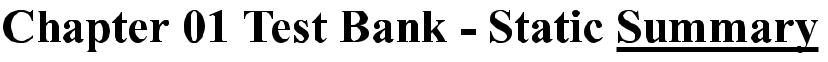 AACSB: Analytical ThinkingAACSB: Reflective Thinking Blooms: AnalyzeBlooms: Apply Blooms: Remember Blooms: Understand Difficulty: 1 Easy Difficulty: 2 Medium Difficulty: 3 Hard Gradable: automaticLearning Objective: 01-01 Explain what operations management is and why it is important. Learning Objective: 01-02 Describe the major decisions that operations managers typically make.Learning Objective: 01-03 Explain the role of processes and process thinking in operations management.Learning Objective: 01-04 Explain what the supply chain is and what it means to view operations management using a supply chain pe Learning Objective: 01-05 Identify the partners and functional groups that work together in operations management.Learning Objective: 01-06 Define the planning activities associated with managing operations across the supply chain. Topic: A Broad Definition of Supply Chain Operations ManagementTopic: Operations Management Yesterday and TodayTopic: Viewing Operations Management from a Supply Chain Management Perspective Topic: Viewing Operations Management from a Supply Chain Perspective